Year 5 Honour ChallengeHere are some Handy Hints:Plan ahead.  Mark the challenges you plan on completing throughout the year.  Ask an adult to help you.  You could speak about family plans for the year and see where they could possibly fit into a challenge.  Thorough planning will save any last minute rushing to get them finished.  Set timelines for challenges (when do you expect to get them done?)Remember that you can do as many ‘Design your own’ challenges as you like.  The other challenges are merely suggestions!  Keep in mind that they are to challenge YOU!Think carefully about how you are going to present your evidence of completed challenges.  Remember there are many different ways of presenting – E.g. Poster, photos, ticket stub, menu, brochure, certificate, reports, Keynote, checklists, WIKI, the list is endless…  Be as creative as you like and remember that it doesn’t have to cost anything!!!Have fun challenging yourself and remember that you are working towards this…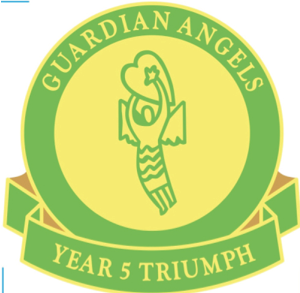 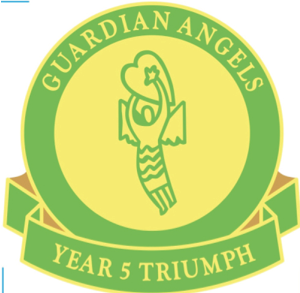 Academic ExcellenceDate completedEvidenceA1Complete Maths or Literacy Activities set by teacher
A2Improve your communication skills: (Year 4 standard) Be a reporter - Report an event and present it to a classA3Improve your science and technology skills:  Design and build a craft that floats or complete 2 simple science experiments at home and present your findings to the class.A4Japanese Hiragana Challenge (see website or Japanese wiki for details).Link to Hiragana ChallengeA5Improve your reading skills:  read for 200 nights over the school year.A6Design your own Academic Excellence ChallengePhysical Activity and the OutdoorsDate completedEvidenceP1Improve your fitness:  Over a four week period, complete a run, walk or cycle for at least 20kmP2Improve your swimming skills:  Swim a total of 400m non-stopP3Explore the outdoors:  With a family member or family friend, complete a challenging walk of at least 3kms (Mt Tamborine has a number bush walks of this distance)P4Undertake and complete an endurance event:  Participate in a triathlon, Airport Marathon Junior Dash 2km, cycle race etcP5Compete in a team sport for an entire season – attending training and gamesP6Walk or run from Main Beach SLSC to the Seaway and back with a family memberP7Design your own Physical Activity and the Outdoors ChallengeCreative ArtsDate completedEvidenceC1Create a piece of art inspired by colonial Australia eg.  past lives, fashions, past-times, etc.C2Create an inspirational Keynote that highlights the value and importance of accepting the ANGELS Challenges in Yr 5 – show it to a group of current year 4s.C3Be involved in an individual performance, (music or dance), for an audience.C4Visit an exhibition, movie or performance and review it.  Present your review to an audience or publish it.C5Participate in the choir or band, attending all rehearsals and performancesC6Design your own Creative Arts Challenge.Service & GivingDate completedEvidenceS1Give to your family: Prepare a three-course meal for your family, (you could even extend the invitation to extended family), include in your evidence: the menu, photographs of the meal and feedback from your family.S2Give to people in need:  In a small group find a way to help those in need (food/goods collection eg: Rosie’s, Caritas, St Vincent De Paul, etc) and act on it.  Present evidence of what you did to help.S3Give your skills to help others eg: Join a Surf Life Saving Club, be an outstanding team member at camp or similar. – detail how you contribute.S4Help make our school look great: Keep an area litter free or tidy for a term or help out in the garden over a period of time.S5Join a community group:  Show how through this you have helped others eg. Cubs, Scouts, Brownies, Guides, Church group etc.  Document or present how your involvement with this group has helped others.S6Care for the other children:  Organise a series of 3 lunchtime games for children from the Mac Killop Centre for each termS7Help with the school fete eg: by volunteering for a stallS8Design your own Service & Giving ChallengeEnvironmentalDate completedEvidenceE1Help out around the school: Collect rubbish 3 days a week for a termE2Bring in a nude lunch 2 times a week for two termsE3Be a ‘Recycling Monitor’ – Check that the items going into your home recycling bin are appropriate.  Be responsible for putting the recycle bin out fortnightly for a term.E4Find an alternative activity, one night a week for a term, that does not require electricity.  Eg – Swap watching TV for half an hour and play a board game instead.E5Reduce traffic pollution.  Active travel to school once per week for a term – walk with the Walking School Bus, ride your scooter or bike etc.  E7Environmental Challenge – Website link to Environment ChallengeE8Design your own Environmental Challenge.“Design your own”Date completedEvidence